尾道市子ども食堂支援事業補助金交付要綱で規定されている「補助対象事業」（第２条）と「補助対象団体」（第３条）についてのガイドラインです。事前相談時又は申請受付時に、内容について確認させていただきます。団体名　　　　　　　　　　　　　　　　　　　　　確認年月日　　　　　　　　　※内容に変更がある場合又は疑義がある場合は、必ず子育て支援課までご連絡ください。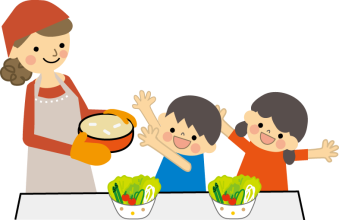 内　　　　容内　　　　容○又は×1子どもに無料又は安価で食事等を提供すること。（目安：２００円以内）子どもに無料又は安価で食事等を提供すること。（目安：２００円以内）2食事の提供だけでなく、フードパントリーや学習支援などを通じて、コミュニケーションを図る場づくりを行うこと。食事の提供だけでなく、フードパントリーや学習支援などを通じて、コミュニケーションを図る場づくりを行うこと。3営利を目的としないこと。営利を目的としないこと。4子ども食堂を運営する団体が、宗教活動又は政治活動を目的とした団体ではないこと。子ども食堂を運営する団体が、宗教活動又は政治活動を目的とした団体ではないこと。子ども食堂を運営する団体が、宗教活動又は政治活動を目的とした団体ではないこと。4ａ運営者又はボランティアの人が特定の人（例えば、信者又は政党の支持者）だけではないこと。4ｂ利用対象者が特定の人（例えば、信者又は政党の支持者）だけではないこと。4ｃ実施場所に、宗教又は政治等に関連する物が置いていないこと。4ｄ実施時間中に、宗教又は政治等に関連する言動をしないこと。4ｅ宗教団体又は政治団体等のＨＰ等に活動内容を掲載しないこと。5月1回以上又は年に12回以上実施し、1回の開催時間を２時間以上とすること。月1回以上又は年に12回以上実施し、1回の開催時間を２時間以上とすること。6開設時には、常駐できる責任者と活動するスタッフを配置すること。開設時には、常駐できる責任者と活動するスタッフを配置すること。7子ども（１８歳未満）の利用が平均して５人以上見込めること。子ども（１８歳未満）の利用が平均して５人以上見込めること。8事業の実施について、学校や町内にチラシを配るなどの周知を行うこと。事業の実施について、学校や町内にチラシを配るなどの周知を行うこと。9利用者の安全管理のため、保険等に加入すること。利用者の安全管理のため、保険等に加入すること。10衛生管理者研修を受講している、又は、調理師又は栄養士などの資格を持っている人がいること。　（氏名：　　　　　　　　　　　　　）衛生管理者研修を受講している、又は、調理師又は栄養士などの資格を持っている人がいること。　（氏名：　　　　　　　　　　　　　）11保健所に相談していること。　（　　　年　　月　　日）保健所に相談していること。　（　　　年　　月　　日）12同じ経費に対して、本補助金以外の他の補助金又は交付金を受けていないこと。同じ経費に対して、本補助金以外の他の補助金又は交付金を受けていないこと。13年度（4/1～3/31）ごとに事業報告及び決算報告を行うこと。年度（4/1～3/31）ごとに事業報告及び決算報告を行うこと。14市が状況確認のため運営場所に行くことについて同意すること。市が状況確認のため運営場所に行くことについて同意すること。15市主催の子どもの居場所づくりネットワーク会議に参加し、意見交換を行うこと。市主催の子どもの居場所づくりネットワーク会議に参加し、意見交換を行うこと。